Publicado en   el 21/10/2014 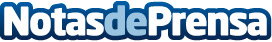 UPyD pide a la Fiscalía que abra una investigación sobre el posible uso de tarjetas opacas en cinco cajas andaluzasUPyD ha registrado hoy un escrito en la Fiscalía para pedir que se abra una investigación sobre el posible uso de tarjetas opacas en cinco cajas andaluzas (Cajasol, Cajasur, CajaGranada, Caja de Jaén y Unicaja) tras las supuestas irregularidades detectadas en el caso de Caja Madrid.  En el escrito presentado ante el Ministerio Público, al que hoy ha tenido acceso Efe, el portavoz en Andalucía de esta formación, Martín de la Herrán, ha solicitado a la Fiscalía que abra diligencias de investigación por si de las mismas pudieran deducirse responsabilidades penales.  La denuncia recoge que, en el caso de Andalucía, se han extinguido en los  últimos años cuatro cajas de ahorro cuyos consejos de administración estaban formados por consejeros que, como en el caso de la extinta Caja Madrid, también habían sido designados en su mayor parte por partidos políticos y sindicatos.  "Todo ello apunta a que los consejeros de otras cajas de ahorro pudieran haber estado empleando este tipo de tarjetas" Tras conocerse la existencia y presunto uso de tarjetas de crédito no declaradas, el escrito de UPyD hace referencia a distintas reacciones que reflejarían el carácter "habitual" de este  tipo de fórmulas de retribución a los consejeros, que escaparía de los controles fiscales.  Según UPyD, todo ello apunta a la posibilidad de que los consejeros de otras cajas de ahorro, que finalmente fueron rescatadas con fondos públicos, pudieran haber estado empleando también este tipo de tarjetas.  De la Herrán ha declarado a los periodistas que la pretensión de su partido es que la investigación abierta en el caso de la caja madrileña pueda ampliarse a estas entidades andaluzas.  El portavoz andaluz de UPyD ha recordado que en el caso de Granada este escrito se suma a la querella, por presunta administración desleal, que ya presentó contra directivos de CajaGranada que aprobaron una subida salarial del 25 por ciento pese a la entonces "crítica" situación de la caja.   Europa Press   Te puede interesar...Rosa Díez a Rajoy: "Llame a sus barones para que le cuenten cómo montaron el fraude de las tarjetas opacas" "Devolver el dinero de las tarjetas black de Caja Madrid no hace desaparecer el delito" UPyD se queja de no haber recibido del juez el detalle de los gastos de las tarjetas black Datos de contacto:Nota de prensa publicada en: https://www.notasdeprensa.es/upyd-pide-a-la-fiscalia-que-abra-una Categorias: Nacional Andalucia http://www.notasdeprensa.es